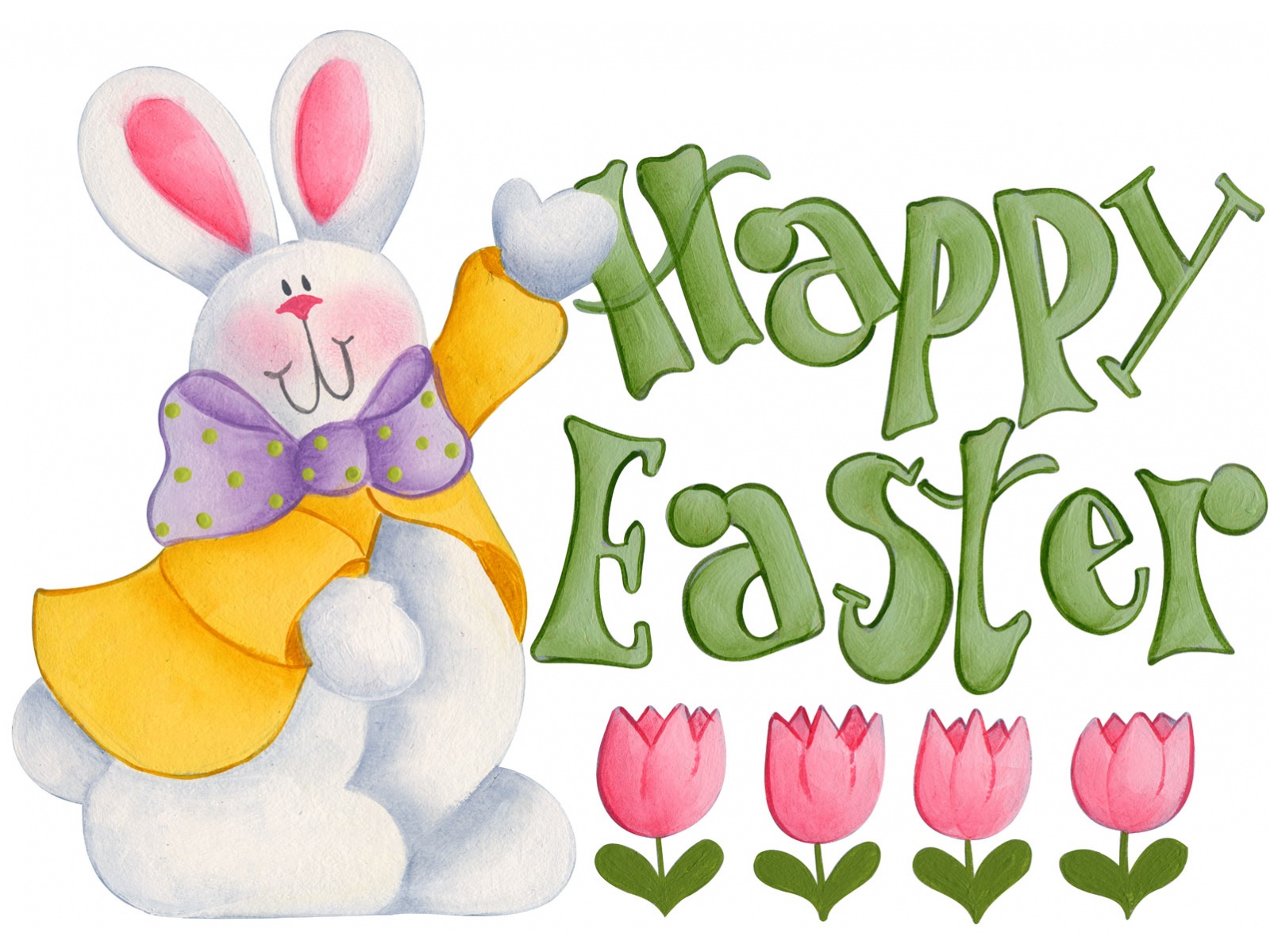 PrayersAlleluiaCelebrate this special day.Alleluia, alleluia.The risen Jesus is here today.Alleluia, alleluia.Thank You GodThank you God for Jesus,is the prayer we say.Thank you God for Jesus,alive on Easter Day.I Love JesusI love Jesus.I know he is risen,so that I can livewith him for ever!New Life in SpringThank you Godfor birds in Spring.And thank you God for thesongs they sing.Thank you God for flowers in Spring.And thank you God for thecolours they bring.Songs and Nursery RhymesTouch Your ToesTouch your toes, jump up high,stretch your arms up to the sky.Easter is a happy time,Jesus Christ is alive.Alleluia, alleluia, alleluia, alleluia.The Seed SongSeeds are planted deep, deep, deep.In the ground they sleep, sleep, sleep.God sends sunshine bright, bright, bright.Raindrops falling light, light, light.Seeds are planted deep, deep, deep.In the ground they sleep, sleep, sleep.Gentle breezes blow, blow, blow.Little seeds they grow, grow, grow.Grow, grow, grow, grow.Easter(New Life)Easter(New Life)FaithJesus, the Son of God rose from the deadGod gives life to all of creationValues / MoralityRespect for God's creationPoints for DiscussionJesus rose from the dead: his mother and his friends were very happyNew life in Spring:frogspawnbirds’ eggsbaby animalsspring flowerstreesPrayersAlleluiaThank you GodI Love JesusNew Life in SpringSacred SpaceCloth of appropriate colourCandleChildren’s BibleSeeds / bulbs growingEaster artworkChildren'sBible StoriesSuggested links with scripture:Easter Bible Stories, based on:Matthew 28Luke 24John 20Songs & Nursery RhymesTouch Your ToesThe Seed SongBooksSelection of books based on Easter and New Life:My Easter Basket, and the True Story of EasterBy Mary Manz SimonPublished by Standard PublishingISBN-10: 0784713561Clifford’s First EasterBy Norman BridwellPublished by Cartwheel BooksISBN-10: 0545200105Honey Bunny Funny BunnyBy Marilyn Sadler, illustrations by Roger BollenPublished by Random House Books for Young ReadersISBN-10: 0679881816Spot’s First EasterBy Eric HillPublished by WarneISBN-10: 0723263612Flowers and Showers : A Spring Counting BookBy Rebecca F DavisPublished by Capstone PressISBN-10: 0736868909Easter Babies : A Spring Time Counting BookBy Joy N Hulme, illustrations by Dan AndreasenPublished by Sterling Children's BooksISBN-10: 1402797637The Easter Bible StorybookScripture UnionISBN-13: 978-1844272921Links with FamilyCelebrating Easter with family